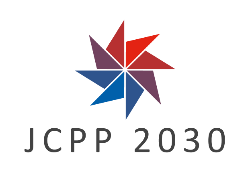 ANEXO IFORMULARIO DE POSTULACIÓNII CURSO INTERNACIONAL“Programa de Acreditación Nacional para grupos USAR bajo los estándares de INSARAG”Santiago de Chile, 02 al 27 de octubre de 2023Información Organización Patrocinante(Debe ser completado por el Director de la Organización o Jefe de Servicio).INFORMACIÓN DEL POSTULANTE(Debe ser completado por el postulante).Identificación del Participante (Apellidos-Nombres)PaísInstitución PatrocinanteProfesiónDirección PostulanteDirección PostulanteFecha de NacimientoFecha de NacimientoFecha de NacimientoFecha de NacimientoSexoSexoDomicilio Laboral:Domicilio Laboral:DíaMesMesAñoMasculinoFemeninoTeléfono Estado CivilEstado CivilEstado CivilE-mailNacionalidadNacionalidadNacionalidadDomicilio Particular:Domicilio Particular:Persona a quien notificar en caso de emergenciaPersona a quien notificar en caso de emergenciaPersona a quien notificar en caso de emergenciaPersona a quien notificar en caso de emergenciaPersona a quien notificar en caso de emergenciaPersona a quien notificar en caso de emergenciaNombre
completoNombre
completoTeléfono Relación Relación E-mailDirecciónDirecciónE-mailTeléfonoTeléfonoE-mailE-mailE-mailNombre de la OrganizaciónNombre de la OrganizaciónNombre de la OrganizaciónNombre de la OrganizaciónNombre de la OrganizaciónNombre de la OrganizaciónNombre de la OrganizaciónNombre de la OrganizaciónNombre de la OrganizaciónNombre de la OrganizaciónNombre de la OrganizaciónNombre de la OrganizaciónNombre de la OrganizaciónNombre de la OrganizaciónNombre de la OrganizaciónNombre de la OrganizaciónNombre de la OrganizaciónTipo de OrganizaciónTipo de OrganizaciónTipo de OrganizaciónTipo de OrganizaciónTipo de OrganizaciónTipo de OrganizaciónTipo de OrganizaciónTipo de OrganizaciónTipo de OrganizaciónTipo de OrganizaciónTipo de OrganizaciónTipo de OrganizaciónTipo de OrganizaciónTipo de OrganizaciónTipo de OrganizaciónTipo de OrganizaciónTipo de OrganizaciónGobiernoPúblicaPúblicaPrivadaPrivadaInternacionalInternacionalOtrosMisión de la OrganizaciónMisión de la OrganizaciónMisión de la OrganizaciónMisión de la OrganizaciónMisión de la OrganizaciónMisión de la OrganizaciónMisión de la OrganizaciónMisión de la OrganizaciónMisión de la OrganizaciónMisión de la OrganizaciónMisión de la OrganizaciónMisión de la OrganizaciónMisión de la OrganizaciónMisión de la OrganizaciónMisión de la OrganizaciónMisión de la OrganizaciónMisión de la OrganizaciónVinculación con Cooperación InternacionalVinculación con Cooperación InternacionalVinculación con Cooperación InternacionalVinculación con Cooperación InternacionalVinculación con Cooperación InternacionalVinculación con Cooperación InternacionalVinculación con Cooperación InternacionalVinculación con Cooperación InternacionalVinculación con Cooperación InternacionalVinculación con Cooperación InternacionalVinculación con Cooperación InternacionalVinculación con Cooperación InternacionalVinculación con Cooperación InternacionalVinculación con Cooperación InternacionalVinculación con Cooperación InternacionalVinculación con Cooperación InternacionalVinculación con Cooperación InternacionalProyecto Cooperación con JapónProyecto Cooperación con JapónActividades de Cooperación con ChileActividades de Cooperación con ChileActividades de Cooperación con ChileOtras Fuentes de CooperaciónOtras Fuentes de CooperaciónNingunaNingunaNingunaDescriba brevemente las principales actividades realizadas por la institución a través de la cooperación internacional.Describa brevemente las principales actividades realizadas por la institución a través de la cooperación internacional.Describa brevemente las principales actividades realizadas por la institución a través de la cooperación internacional.Describa brevemente las principales actividades realizadas por la institución a través de la cooperación internacional.Describa brevemente las principales actividades realizadas por la institución a través de la cooperación internacional.Describa brevemente las principales actividades realizadas por la institución a través de la cooperación internacional.Describa brevemente las principales actividades realizadas por la institución a través de la cooperación internacional.Describa brevemente las principales actividades realizadas por la institución a través de la cooperación internacional.Describa brevemente las principales actividades realizadas por la institución a través de la cooperación internacional.Describa brevemente las principales actividades realizadas por la institución a través de la cooperación internacional.Describa brevemente las principales actividades realizadas por la institución a través de la cooperación internacional.Describa brevemente las principales actividades realizadas por la institución a través de la cooperación internacional.Describa brevemente las principales actividades realizadas por la institución a través de la cooperación internacional.Describa brevemente las principales actividades realizadas por la institución a través de la cooperación internacional.Describa brevemente las principales actividades realizadas por la institución a través de la cooperación internacional.Describa brevemente las principales actividades realizadas por la institución a través de la cooperación internacional.Describa brevemente las principales actividades realizadas por la institución a través de la cooperación internacional.Objetivos estratégicos de la institución ligados con el tema de Búsqueda y Rescate Urbano de su país.Objetivos estratégicos de la institución ligados con el tema de Búsqueda y Rescate Urbano de su país.Objetivos estratégicos de la institución ligados con el tema de Búsqueda y Rescate Urbano de su país.Objetivos estratégicos de la institución ligados con el tema de Búsqueda y Rescate Urbano de su país.Objetivos estratégicos de la institución ligados con el tema de Búsqueda y Rescate Urbano de su país.Objetivos estratégicos de la institución ligados con el tema de Búsqueda y Rescate Urbano de su país.Objetivos estratégicos de la institución ligados con el tema de Búsqueda y Rescate Urbano de su país.Objetivos estratégicos de la institución ligados con el tema de Búsqueda y Rescate Urbano de su país.Objetivos estratégicos de la institución ligados con el tema de Búsqueda y Rescate Urbano de su país.Objetivos estratégicos de la institución ligados con el tema de Búsqueda y Rescate Urbano de su país.Objetivos estratégicos de la institución ligados con el tema de Búsqueda y Rescate Urbano de su país.Objetivos estratégicos de la institución ligados con el tema de Búsqueda y Rescate Urbano de su país.Objetivos estratégicos de la institución ligados con el tema de Búsqueda y Rescate Urbano de su país.Objetivos estratégicos de la institución ligados con el tema de Búsqueda y Rescate Urbano de su país.Objetivos estratégicos de la institución ligados con el tema de Búsqueda y Rescate Urbano de su país.Objetivos estratégicos de la institución ligados con el tema de Búsqueda y Rescate Urbano de su país.Objetivos estratégicos de la institución ligados con el tema de Búsqueda y Rescate Urbano de su país.Describa brevemente ¿Cómo la presente capacitación apoyaría al logro de los objetivos anteriormente mencionados?Describa brevemente las acciones concretas que desarrollaría para completar estos objetivos.
CONFIRMACIÓN DE LA INSTITUCIÓNDECLARO QUE HE EXAMINADO EL PRESENTE DOCUMENTO Y QUE LA INFORMACIÓN AQUÍ ENTREGADA ES VERDADERA, POR LO QUE APOYAMOS LA DESIGNACIÓN DEL/LA PRESENTE POSTULANTE EN NOMBRE DE NUESTRA INSTITUCIÓN.
CONFIRMACIÓN DE LA INSTITUCIÓNDECLARO QUE HE EXAMINADO EL PRESENTE DOCUMENTO Y QUE LA INFORMACIÓN AQUÍ ENTREGADA ES VERDADERA, POR LO QUE APOYAMOS LA DESIGNACIÓN DEL/LA PRESENTE POSTULANTE EN NOMBRE DE NUESTRA INSTITUCIÓN.
CONFIRMACIÓN DE LA INSTITUCIÓNDECLARO QUE HE EXAMINADO EL PRESENTE DOCUMENTO Y QUE LA INFORMACIÓN AQUÍ ENTREGADA ES VERDADERA, POR LO QUE APOYAMOS LA DESIGNACIÓN DEL/LA PRESENTE POSTULANTE EN NOMBRE DE NUESTRA INSTITUCIÓN.FechaNombreNombreFirma(Firma autoridad institucional)CargoDepartamento/ ServicioE-mailTimbre(Timbre Institucional)Cargo Actual en la Organización (Servicio/Departamento/Unidad)Cargo Actual en la Organización (Servicio/Departamento/Unidad)Cargo Actual en la Organización (Servicio/Departamento/Unidad)Cargo Actual en la Organización (Servicio/Departamento/Unidad)Cargo Actual en la Organización (Servicio/Departamento/Unidad)Cargo Actual en la Organización (Servicio/Departamento/Unidad)Cargo Actual en la Organización (Servicio/Departamento/Unidad)Cargo Actual en la Organización (Servicio/Departamento/Unidad)Cargo Actual en la Organización (Servicio/Departamento/Unidad)Cargo Actual en la Organización (Servicio/Departamento/Unidad)Fecha de ingreso a la instituciónFecha de ingreso a la instituciónFecha de ingreso a la instituciónFecha de ingreso a la instituciónFecha de ingreso a la instituciónFecha de inicio cargo actual Fecha de inicio cargo actual Fecha de inicio cargo actual Fecha de inicio cargo actual Fecha de inicio cargo actual MesAñoMesMesAñoDescripción de su Trabajo (Incluya sus responsabilidades, tales como: Unidad de trabajo, número de personas a cargo, metas anuales, etc.)Descripción de su Trabajo (Incluya sus responsabilidades, tales como: Unidad de trabajo, número de personas a cargo, metas anuales, etc.)Descripción de su Trabajo (Incluya sus responsabilidades, tales como: Unidad de trabajo, número de personas a cargo, metas anuales, etc.)Descripción de su Trabajo (Incluya sus responsabilidades, tales como: Unidad de trabajo, número de personas a cargo, metas anuales, etc.)Descripción de su Trabajo (Incluya sus responsabilidades, tales como: Unidad de trabajo, número de personas a cargo, metas anuales, etc.)Descripción de su Trabajo (Incluya sus responsabilidades, tales como: Unidad de trabajo, número de personas a cargo, metas anuales, etc.)Descripción de su Trabajo (Incluya sus responsabilidades, tales como: Unidad de trabajo, número de personas a cargo, metas anuales, etc.)Descripción de su Trabajo (Incluya sus responsabilidades, tales como: Unidad de trabajo, número de personas a cargo, metas anuales, etc.)Descripción de su Trabajo (Incluya sus responsabilidades, tales como: Unidad de trabajo, número de personas a cargo, metas anuales, etc.)Descripción de su Trabajo (Incluya sus responsabilidades, tales como: Unidad de trabajo, número de personas a cargo, metas anuales, etc.)Experiencia Laboral (Incluya los cargos que ha ocupado, mencionando año, funciones realizadas).Experiencia Laboral (Incluya los cargos que ha ocupado, mencionando año, funciones realizadas).Experiencia Laboral (Incluya los cargos que ha ocupado, mencionando año, funciones realizadas).Experiencia Laboral (Incluya los cargos que ha ocupado, mencionando año, funciones realizadas).Experiencia Laboral (Incluya los cargos que ha ocupado, mencionando año, funciones realizadas).Experiencia Laboral (Incluya los cargos que ha ocupado, mencionando año, funciones realizadas).Experiencia Laboral (Incluya los cargos que ha ocupado, mencionando año, funciones realizadas).Experiencia Laboral (Incluya los cargos que ha ocupado, mencionando año, funciones realizadas).Experiencia Laboral (Incluya los cargos que ha ocupado, mencionando año, funciones realizadas).Experiencia Laboral (Incluya los cargos que ha ocupado, mencionando año, funciones realizadas).CargoCargoCargoCargoFechaFechaFunciónFunciónFunciónFunciónAntecedentes Académicos (Mencione cursos y/o talleres que haya realizado en su país, afines al tema del curso).Antecedentes Académicos (Mencione cursos y/o talleres que haya realizado en su país, afines al tema del curso).Antecedentes Académicos (Mencione cursos y/o talleres que haya realizado en su país, afines al tema del curso).Antecedentes Académicos (Mencione cursos y/o talleres que haya realizado en su país, afines al tema del curso).Antecedentes Académicos (Mencione cursos y/o talleres que haya realizado en su país, afines al tema del curso).Antecedentes Académicos (Mencione cursos y/o talleres que haya realizado en su país, afines al tema del curso).Antecedentes Académicos (Mencione cursos y/o talleres que haya realizado en su país, afines al tema del curso).Antecedentes Académicos (Mencione cursos y/o talleres que haya realizado en su país, afines al tema del curso).Antecedentes Académicos (Mencione cursos y/o talleres que haya realizado en su país, afines al tema del curso).Antecedentes Académicos (Mencione cursos y/o talleres que haya realizado en su país, afines al tema del curso).Antecedentes Académicos (Mencione cursos y/o talleres que haya realizado en su país, afines al tema del curso).Antecedentes Académicos (Mencione cursos y/o talleres que haya realizado en su país, afines al tema del curso).Antecedentes Académicos (Mencione cursos y/o talleres que haya realizado en su país, afines al tema del curso).Antecedentes Académicos (Mencione cursos y/o talleres que haya realizado en su país, afines al tema del curso).Antecedentes Académicos (Mencione cursos y/o talleres que haya realizado en su país, afines al tema del curso).Curso y/o TallerCurso y/o TallerCurso y/o TallerCurso y/o TallerCurso y/o TallerCurso y/o TallerAño de realización y duraciónAño de realización y duraciónAño de realización y duraciónObjetivo del curso y/o tallerObjetivo del curso y/o tallerObjetivo del curso y/o tallerObjetivo del curso y/o tallerObjetivo del curso y/o tallerObjetivo del curso y/o tallerCapacitación en el Exterior (Incluya toda capacitación realizada fuera de su país de origen, afines al tema del curso).Capacitación en el Exterior (Incluya toda capacitación realizada fuera de su país de origen, afines al tema del curso).Capacitación en el Exterior (Incluya toda capacitación realizada fuera de su país de origen, afines al tema del curso).Capacitación en el Exterior (Incluya toda capacitación realizada fuera de su país de origen, afines al tema del curso).Capacitación en el Exterior (Incluya toda capacitación realizada fuera de su país de origen, afines al tema del curso).Capacitación en el Exterior (Incluya toda capacitación realizada fuera de su país de origen, afines al tema del curso).Capacitación en el Exterior (Incluya toda capacitación realizada fuera de su país de origen, afines al tema del curso).Capacitación en el Exterior (Incluya toda capacitación realizada fuera de su país de origen, afines al tema del curso).Capacitación en el Exterior (Incluya toda capacitación realizada fuera de su país de origen, afines al tema del curso).Capacitación en el Exterior (Incluya toda capacitación realizada fuera de su país de origen, afines al tema del curso).Capacitación en el Exterior (Incluya toda capacitación realizada fuera de su país de origen, afines al tema del curso).Capacitación en el Exterior (Incluya toda capacitación realizada fuera de su país de origen, afines al tema del curso).Capacitación en el Exterior (Incluya toda capacitación realizada fuera de su país de origen, afines al tema del curso).Capacitación en el Exterior (Incluya toda capacitación realizada fuera de su país de origen, afines al tema del curso).Capacitación en el Exterior (Incluya toda capacitación realizada fuera de su país de origen, afines al tema del curso).InstituciónInstituciónInstituciónInstituciónPaísPaísPaísTemaTemaTemaTemaTemaObjetivosObjetivosObjetivosManejo de IdiomasManejo de IdiomasManejo de IdiomasManejo de IdiomasManejo de IdiomasManejo de IdiomasManejo de IdiomasManejo de IdiomasManejo de IdiomasManejo de IdiomasManejo de IdiomasManejo de IdiomasManejo de IdiomasManejo de IdiomasManejo de IdiomasIdioma 1Idioma 1HabladoEscritoEscritoLeídoLeídoLeídoIdioma 2Idioma 2Idioma 2HabladoHabladoEscritoLeídoCertificadoCuálCertificadoCertificadoCuálCuálParticipación en Comisiones de Servicio (Incluya; fecha, país, función, de aquellas afín al tema del curso). Participación en Comisiones de Servicio (Incluya; fecha, país, función, de aquellas afín al tema del curso). Participación en Comisiones de Servicio (Incluya; fecha, país, función, de aquellas afín al tema del curso). FechaPaísFunciónDECLARACIÓNDECLARO QUE HE LEÍDO LAS INSTRUCCIONES DE LA CONVOCATORIA Y QUE LA INFORMACIÓN ENTREGADA EN EL PRESENTE FORMULARIO ES COMPLETA Y VERDADERA.DECLARACIÓNDECLARO QUE HE LEÍDO LAS INSTRUCCIONES DE LA CONVOCATORIA Y QUE LA INFORMACIÓN ENTREGADA EN EL PRESENTE FORMULARIO ES COMPLETA Y VERDADERA.DECLARACIÓNDECLARO QUE HE LEÍDO LAS INSTRUCCIONES DE LA CONVOCATORIA Y QUE LA INFORMACIÓN ENTREGADA EN EL PRESENTE FORMULARIO ES COMPLETA Y VERDADERA.NombreFechaFirma